Приложение Информация о нестационарных торговых объектах, размещенных на территории городского округа город Воронеж без разрешительной документации и подлежащих принудительному демонтажув июле 2022 года№ п/пВладелец объектаАдресный ориентир, запланированная дата демонтажаАдресный ориентир, запланированная дата демонтажаФотоматериал Фотоматериал Железнодорожный район Железнодорожный район Железнодорожный район Железнодорожный район Железнодорожный район Железнодорожный район 1Владелец не установленЛенинский проспект, 227 НТО +1 единица х/о 15.08.2022Ленинский проспект, 227 НТО +1 единица х/о 15.08.2022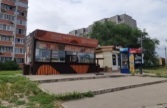 Коминтерновский район Коминтерновский район Коминтерновский район Коминтерновский район Коминтерновский район Коминтерновский район 2Владелец не установленул. Шишкова, 6505.08.2022ул. Шишкова, 6505.08.2022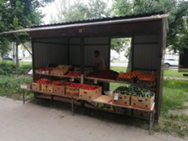 3Владелец не установленул. Генерала Лизюкова, 1708.08.2022ул. Генерала Лизюкова, 1708.08.2022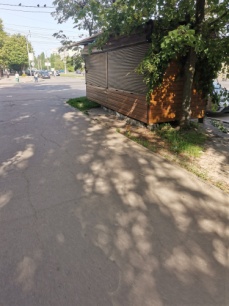 4Владелец не установленул. Генерала Лизюкова, 44в08.08.2022ул. Генерала Лизюкова, 44в08.08.2022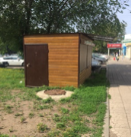 5Владелец не установленул. Генерала Лизюкова, 61в09.08.2022ул. Генерала Лизюкова, 61в09.08.2022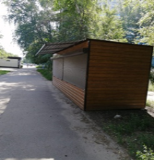 6Владелец не установленул. Генерала Лизюкова, 95а09.08.2022ул. Генерала Лизюкова, 95а09.08.2022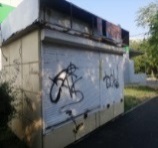 7Владелец не установленул. Владимира Невского, 1310.08.2022ул. Владимира Невского, 1310.08.2022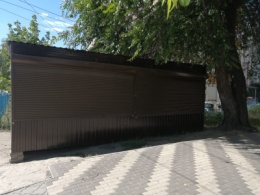 8Владелец не установленул. Владимира Невского, 1510.08.2022ул. Владимира Невского, 1510.08.2022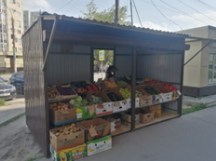 9Владелец не установленул. 45 Стрелковой Дивизии, остановка «ВРТТЗ»11.08.2022ул. 45 Стрелковой Дивизии, остановка «ВРТТЗ»11.08.2022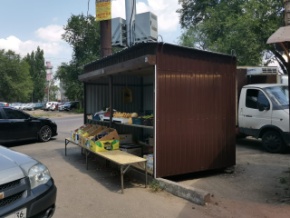 10Владелец не установленул. Владимира Невского, 1А платежный терминал15.08.2022ул. Владимира Невского, 1А платежный терминал15.08.2022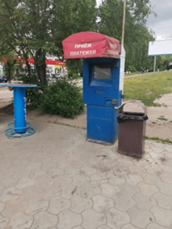 11Владелец не установленул. Владимира Невского, 31платежный терминал15.08.2022ул. Владимира Невского, 31платежный терминал15.08.2022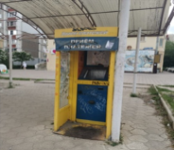 12Владелец не установленул. Владимира Невского, 27платежный терминал15.08.2022ул. Владимира Невского, 27платежный терминал15.08.2022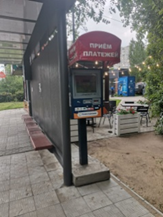 13Владелец не установленул. Беговая,остановка «Геологоразведка»платежный терминал15.08.2022ул. Беговая,остановка «Геологоразведка»платежный терминал15.08.2022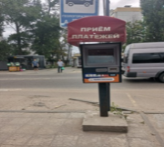 14Владелец не установленМосковский пр-т, 82платежный терминал15.08.2022Московский пр-т, 82платежный терминал15.08.2022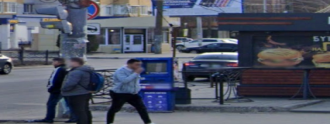 Советский районСоветский районСоветский районСоветский районСоветский районСоветский район15Владелец не установленул. Южно-Моравская, 6211.08.2022ул. Южно-Моравская, 6211.08.2022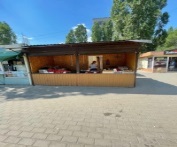 16Владелец не установленул. Космонавтов, 812.08.2022ул. Космонавтов, 812.08.2022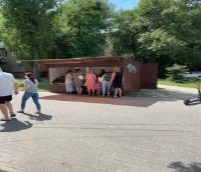 17Владелец не установленул. Космонавтов, 1812.08.2022ул. Космонавтов, 1812.08.2022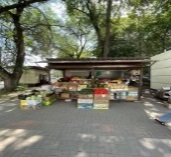 Центральный районЦентральный районЦентральный районЦентральный районЦентральный районЦентральный район18ООО «Русский Аппетит»ООО «Русский Аппетит»ул. Плехановская, 14(у НТО №VI-129)1 единица х/о16.08.2022ул. Плехановская, 14(у НТО №VI-129)1 единица х/о16.08.2022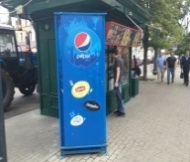 19ООО «Русский Аппетит»ООО «Русский Аппетит»ул. Фридриха Энгельса- Плехановская, 14(у НТО №VI-185)1 единица х/о16.08.2022ул. Фридриха Энгельса- Плехановская, 14(у НТО №VI-185)1 единица х/о16.08.2022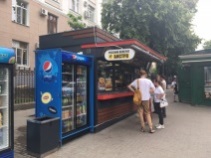 20ООО «Робин Сдобин»ООО «Робин Сдобин»ул. Фридриха Энгельса- Плехановская, 14(у НТО №VI-145)1 единица х/о16.08.2022ул. Фридриха Энгельса- Плехановская, 14(у НТО №VI-145)1 единица х/о16.08.2022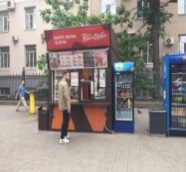 21ООО «Агропромышленная ярмарка"ООО «Агропромышленная ярмарка"ул. Фридриха Энгельса, 7(у НТО VI-193)морозильный ларь17.08.2022ул. Фридриха Энгельса, 7(у НТО VI-193)морозильный ларь17.08.2022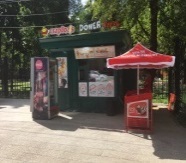 22ООО «Робин Сдобин»ООО «Робин Сдобин»ул. Фридриха Энгельса, 7(у НТО VI-192, 194)морозильный ларь17.08.2022ул. Фридриха Энгельса, 7(у НТО VI-192, 194)морозильный ларь17.08.2022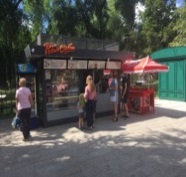 